В соответствии с приказом министерства управления финансами Самарской области от 27.09.2016 № 01-07/42 «Об утверждении типовых форм договоров (соглашений) о предоставлении субсидии из бюджета Самарской области юридическим лицам (за исключением государственных (муниципальных) учреждений), индивидуальным предпринимателям, физическим лицам – производителям товаров, работ, услуг», приказываю:1. Внести в приказ руководителя финансового управления администрации городского округа Жигулевск от 30.01.2017 № 7 «Об утверждении типовых форм договоров (соглашений) между главным распорядителем средств городского бюджета и юридическим лицом (за исключением государственных (муниципальных) учреждений), индивидуальным предпринимателем, физическим лицом-производителем товаров, работ, услуг о предоставлении субсидии из бюджета городского округа Жигулевск Самарской области» следующие изменения:         наименование изложить в следующей редакции:«Об утверждении типовых форм договоров (соглашений) о предоставлении субсидии из бюджета городского округа Жигулевск Самарской области юридическим лицам (за исключением государственных (муниципальных) учреждений), индивидуальным предпринимателям, физическим лицам-производителям товаров, работ, услуг»; в абзацах втором и третьем пункта 1 слова «между главным распорядителем средств городского бюджета и юридическим лицом (за исключением государственных (муниципальных) учреждений), индивидуальным предпринимателем, физическим лицом - производителем товаров, работ, услуг о предоставлении субсидии из бюджета Самарской области» заменить словами «о предоставлении субсидии из бюджета городского округа Жигулевск Самарской области юридическим лицам (за исключением государственных (муниципальных) учреждений), индивидуальным предпринимателям, физическим лицам - производителям товаров, работ, услуг)»; в типовой форме договора (соглашения) между главным распорядителем средств городского бюджета и юридическим лицом (за исключением государственных (муниципальных) учреждений), индивидуальным предпринимателем, физическим лицом - производителем товаров, работ, услуг о предоставлении субсидии из бюджета Самарской области в целях финансового обеспечения затрат в связи производством (реализацией) товаров, выполнением работ, оказанием услуг:в наименовании слова «между главным распорядителем средств городского бюджета и юридическим лицом (за исключением государственных (муниципальных) учреждений), индивидуальным предпринимателем, физическим лицом - производителем товаров, работ, услуг о предоставлении субсидии из бюджета городского округа Жигулевск Самарской области» заменить словами «о предоставлении субсидии из бюджета городского округа Жигулевск Самарской области юридическим лицам (за исключением государственных (муниципальных) учреждений), индивидуальным предпринимателям, физическим лицам - производителям товаров, работ, услуг)»;в преамбуле: в подстрочной надписи слова «главного распорядителя средств городского бюджета» заменить словами «органа местного самоуправления городского округа Жигулевск, организации, до которых в соответствии с бюджетным законодательством Российской Федерации как получателям бюджетных средств доведены в установленном порядке лимиты бюджетных обязательств на предоставление субсидий";        в пункте 2.1 после слов «рублей» дополнить словами «и (или) определяется в соответствии с порядком расчета размера Субсидии»;пункт 3.1 изложить в следующей редакции:"3.1. Соответствие Получателя ограничениям, установленным Порядком предоставления субсидий, в том числе:3.1.1. Получатель соответствует категориям и (или) критериям, установленным Порядком предоставления субсидий, либо прошел процедуры конкурсного отбора <4>;3.1.2. На первое число месяца, предшествующего месяцу, в котором планируется заключение Соглашения, или на иную дату, определенную Порядком предоставления субсидий:Получатель не является иностранным юридическим лицом, а также российским юридическим лицом, в уставном (складочном) капитале которого доля участия иностранных юридических лиц, местом регистрации которых является государство или территория, включенные в утверждаемый Министерством финансов Российской Федерации перечень государств и территорий, предоставляющих льготный налоговый режим налогообложения и (или) не предусматривающих раскрытия и предоставления информации при проведении финансовых операций (офшорные зоны) в отношении таких юридических лиц, в совокупности превышает 50 процентов;Получатель не является получателем средств из бюджета городского округа Жигулевск на основании иных нормативных правовых актов на цели, указанные в п. 1.1 настоящего Соглашения;3.1.3. На первое число месяца, предшествующего месяцу, в котором планируется заключение Соглашения, или на иную дату, определенную Порядком предоставления субсидий, Получатель Субсидии <5>__________________________________________________________________________;                                       (указываются иные требования, определенные Порядком                                                                предоставления субсидий)»;пункты 5.2  изложить в следующей редакции:«5.2. Главный распорядитель вправе:5.2.1. Запрашивать у Получателя документы и материалы, необходимые для осуществления контроля за соблюдением условий предоставления Субсидии.5.2.2. Принимать в установленном бюджетным законодательством Российской Федерации порядке решение о наличии или отсутствии потребности в направлении в 20__ году <25> остатка Субсидии, не использованного в 20__ году <26>, на цели, указанные в разделе I настоящего Соглашения, не позднее___ рабочих дней <27> со дня получения от Получателя следующих документов, обосновывающих потребность в направлении остатка Субсидии на указанные цели <28>.5.2.3. Осуществлять иные права, установленные бюджетным законодательством Российской Федерации, Порядком предоставления субсидий и настоящим Соглашением <15>»;В подпункте 5.3.3 пункта 5.3. после слова «срок» дополнить словом «до»;В подпункте 5.3.6 пункта 5.3. абзац 4 «иные отчеты <20>» исключить.дополнить пунктом 5.5 следующего содержания:«5.5. Получатель <29>, подписывая настоящее Соглашение, дает согласие на осуществление Главным распорядителем и органами муниципального финансового контроля проверок соблюдения Получателем условий, целей и порядка предоставления Субсидии.»;примечание со знаком сноски «<12>» изложить в следующей редакции:«<12> Указывается в случае, если Порядком предоставления субсидий установлены показатели результативности и (или) порядок расчета показателей результативности и право Главного распорядителя устанавливать в Соглашении конкретные показатели результативности.»;примечание со знаком сноски «<20>» признать утратившим силу;дополнить примечаниями со знаками сносок «<25>» - «<29>» следующего содержания:«<25> Указывается год, следующий за годом предоставления Субсидии.<26> Указывается год предоставления Субсидии.<27> Предусматривается в случае, если такое право Главного распорядителя установлено Порядком предоставления субсидий. Указывается конкретный срок принятия решения о наличии или отсутствии потребности в направлении в году, следующем за годом предоставления Субсидии, остатка Субсидии, не использованного в течение года, в котором предоставлялась Субсидия, на цели, указанные в пункте 1.1 Соглашения.<28> Указываются документы, необходимые для принятия решения о наличии потребности в направлении в году, следующем за годом предоставления Субсидии, остатка Субсидии, не использованного в течение года, в котором предоставлялась Субсидии, на цели, указанные в пункте 1.1 Соглашения.<29> За исключением государственных (муниципальных) унитарных предприятий, хозяйственных товариществ и обществ с участием публично-правовых образований в их уставных (складочных) капиталах, а также коммерческих организаций с участием таких товариществ и обществ в их уставных (складочных) капиталах.»;в типовой форме договора (соглашения) между главным распорядителем средств городского бюджета и юридическим лицом (за исключением государственных (муниципальных) учреждений), индивидуальным предпринимателем, физическим лицом - производителем товаров, работ, услуг о предоставлении субсидии из бюджета городского округа Жигулевск Самарской области в целях возмещения недополученных доходов и (или) возмещения затрат в связи с производством (реализацией) товаров, выполнением работ, оказанием услуг:в наименовании слова «между главным распорядителем средств городского бюджета бюджета и юридическим лицом (за исключением государственных (муниципальных) учреждений), индивидуальным предпринимателем, физическим лицом - производителем товаров, работ, услуг о предоставлении субсидии из бюджета городского округа Жигулевск Самарской области» заменить словами «о предоставлении субсидии из бюджета городского округа Жигулевск Самарской области юридическим лицам (за исключением государственных (муниципальных) учреждений), индивидуальным предпринимателям, физическим лицам - производителям товаров, работ, услуг)»;в преамбуле:в подстрочной надписи слова «главного распорядителя средств городского бюджета» заменить «органа местного самоуправления городского округа Жигулевск  Самарской области, организации, до которых в соответствии с бюджетным законодательством Российской Федерации как получателям бюджетных средств доведены в установленном порядке лимиты бюджетных обязательств на предоставление субсидий";слова «Об утверждении типовых форм договоров (соглашений) между главным распорядителем средств городского бюджета и юридическим лицом (за исключением государственных (муниципальных) учреждений), индивидуальным предпринимателем, физическим лицом - производителем товаров, работ, услуг о предоставлении субсидии из бюджета городского округа Жигулевск Самарской области» заменить словами "Об утверждении типовых форм договоров (соглашений) о предоставлении субсидии из бюджета городского округа Жигулевск Самарской области юридическим лицам (за исключением государственных (муниципальных) учреждений), индивидуальным предпринимателям, физическим лицам - производителям товаров, работ, услуг»;пункт 3.1 изложить в следующей редакции:«3.1. Соответствие Получателя ограничениям, установленным Порядком предоставления субсидий, в том числе:3.1.1. Получатель соответствует категориям и (или) критериям, установленным Порядком предоставления субсидий, либо прошел процедуры конкурсного отбора <4>;3.1.2. На первое число месяца, предшествующего месяцу, в котором планируется заключение Соглашения, или на иную дату, определенную Порядком предоставления субсидий:Получатель не является иностранным юридическим лицом, а также российским юридическим лицом, в уставном (складочном) капитале которого доля участия иностранных юридических лиц, местом регистрации которых является государство или территория, включенные в утверждаемый Министерством финансов Российской Федерации перечень государств и территорий, предоставляющих льготный налоговый режим налогообложения и (или) не предусматривающих раскрытия и предоставления информации при проведении финансовых операций (офшорные зоны) в отношении таких юридических лиц, в совокупности превышает 50 процентов;Получатель не является получателем средств из бюджета городского округа Жигулевск на основании иных нормативных правовых актов на цели, указанные в п. 1.1 настоящего Соглашения;3.1.3. На первое число месяца, предшествующего месяцу, в котором планируется заключение Соглашения, или на иную дату, определенную Порядком предоставления субсидий, Получатель Субсидии <5>__________________________________________________________________________;            (указываются иные требования, определенные Порядком                                                предоставления субсидий)»;в пункте 5.3.4 абзац третий признать утратившими силу;дополнить пунктом 5.5 следующего содержания:«5.5. Получатель <25>, подписывая настоящее Соглашение, дает согласие на осуществление Главным распорядителем и органами муниципального финансового контроля проверок соблюдения Получателем условий, целей и порядка предоставления Субсидии.»;примечание со знаком сноски «<12>» изложить в следующей редакции:«<12> Указывается в случае, если Порядком предоставления субсидий установлены показатели результативности и (или) порядок расчета показателей результативности и право Главного распорядителя устанавливать в Соглашении конкретные показатели результативности.»;примечание со знаком сноски «<21>» признать утратившими силу;дополнить примечанием со знаком сноски «<25>» следующего содержания:«<25> За исключением государственных (муниципальных) унитарных предприятий, хозяйственных товариществ и обществ с участием публично-правовых образований в их уставных (складочных) капиталах, а также коммерческих организаций с участием таких товариществ и обществ в их уставных (складочных) капиталах.».         2. Опубликовать настоящий приказ на официальном сайте администрации городского округа Жигулевск  www.zhigulevsk.org3. Настоящий приказ вступает в силу с момента подписания4. Контроль за исполнением настоящего приказа оставляю за собой.Руководитель                                                                                                   О.Г.Казакова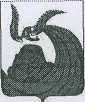 Финансовое управление администрации городского округа Жигулевск  Самарской областиПРИКАЗФинансовое управление администрации городского округа Жигулевск  Самарской областиПРИКАЗФинансовое управление администрации городского округа Жигулевск  Самарской областиПРИКАЗФинансовое управление администрации городского округа Жигулевск  Самарской областиПРИКАЗФинансовое управление администрации городского округа Жигулевск  Самарской областиПРИКАЗ24.07.2017г. № № №           33О внесении изменений в приказ руководителя финансового управления администрации городского округа Жигулевск от 30.01.2017 № 7 «Об утверждении типовых форм договоров (соглашений) между главным распорядителем средств городского бюджета и юридическим лицом (за исключением государственных (муниципальных) учреждений), индивидуальным предпринимателем, физическим лицом-производителем товаров, работ, услуг о предоставлении субсидии из бюджета городского округа Жигулевск Самарской области»О внесении изменений в приказ руководителя финансового управления администрации городского округа Жигулевск от 30.01.2017 № 7 «Об утверждении типовых форм договоров (соглашений) между главным распорядителем средств городского бюджета и юридическим лицом (за исключением государственных (муниципальных) учреждений), индивидуальным предпринимателем, физическим лицом-производителем товаров, работ, услуг о предоставлении субсидии из бюджета городского округа Жигулевск Самарской области»